ZERO WASTE COMMITTEE MINUTES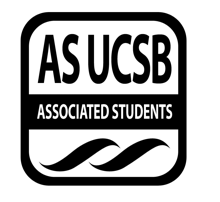 Associated Students DATE: Tuesday, 10/27/20LOCATION: Zoom 		Minutes/Actions recorded by: Surya SanthanamCALL TO ORDER: 5:04 PM by Alyssa Young, Co-ChairA. MEETING BUSINESSRoll Call Acceptance of Excused Absences MOTION/SECOND: Steaffens/GarapatyMotion Language: motion to bundle and approve all excused absences 	 ACTION: Vote: ConsentAcceptance of Proxies B. PUBLIC FORUMEXTERNAL REPORTS   Advisor’s Report The Special Elections are currently still going on. The deadline is extended to October 29th. Please vote on GOLD.The new AS legal code is now available on the AS website.The university is offering free COVID-19 testing to all students in Isla Vista through October 30th, and also on November 6th. Overnight parking will be closed on campus from Oct 30th to Nov 1st. If you ever need mental health resources through UCSB, please reach out to me. Executive Officer’s Report(s) Co-Chairs Report (Jacob Micheletti & Alyssa Young) (Jacob) Fall Honoraria TrainingWe got a list of those who did not complete the training, and emailed them. If you did not get an email, that means you finished all your required trainings! (Alyssa) MIT Sustainability Summit On Friday, November 6, 2020, MIT will be hosting its 2020 Sustainability Summit, titled “Food for Thought: Leveraging Food for a Sustainable Future.” The virtual conference, featuring a diverse lineup of speakers from academia and industry, will explore how innovations are changing the way the world produces, transports, stores, consumes and disposes of food. More critically, it will dive into how the COVID-19 pandemic has affected our current global food systems, and the ways we can collectively improve food access and equity.Registration: $10 + $1.53 feeIf anyone is interested, we can pass money from our Conferences budget!(Jacob) AS Chairs MeetingTue, Nov. 17th @ 1pmWe will be representing ZWC at this meeting, so if you have anything you’d like us to ask/mention, please let us know!Activities Coordinator Report (Rose Breckheimer)Trying to contact the Period Chapter at UCSB for a collaboration.Administrative Coordinator Report (Surya Santhanam) If you ever want me to add anything to the newsletter for the week, feel free to DM me.Treasurer Report (Meagan Brown)N/APublic Outreach Coordinator Report (Jadyn Steaffens)Send information to Jadyn for instagram by the end of the week.Halloween tips related to zero waste (i.e. thrifting your costume). Feel free to give me any ideas to post.Message me if you need flyers or want me to post an event on social media.Compost Coordinators Report (Natalie Cappellini & Hannah Karlsrud)Putting together a document on different orgs, so that they contribute to a newsletter on composting. If anyone has connections to different environmental orgs, let us know. Zero Waste Festival Coordinators Report (Charu Garapaty & Danlei Zou)AS Sustainability meeting occurred today. ECOalition - joining together of UCSB environmental orgs to promote collaboration. Message Charu if you want to be added to the email list.Zero Waste Athletics Coordinators Report (Taylor Hitchan & Sydney Rouse)Attended Student Athletics Advisory Committee meeting. Athletes have to wear a wristband to help distinguish 5 days of the week. We are trying to find a way to make these tags more sustainable. Possibly need for funding towards a water fountain at the pool, so that athletes do not have to bring jugs of water themselves.  Senate Liaison Report (Taylor Tait)OH: Tue, Wed & Thu @ 11am-12pmAdded to ZWC Google CalendarMy Senate updates for this week are just a reminder that AS Special Elections are open now until Thursday on GOLD. Additionally, AS President Daevionne Beasley has resigned as of yesterday, meaning there will be some shifts in executive leadership and administration over the next few weeks. If you have any questions or concerns about why this has occurred and how it will affect the ZWC, let me know.  Group Project/Member Report(s)N/AACCEPTANCE of AGENDA/CHANGES to AGENDA CONSENT ITEMSApproval of our Action Summary/Minutes from: 10/20/20		MOTION/SECOND: Micheletti/CappelliniMotion Language: motion to approve last week’s minutes 	 ACTION: Vote: Consent to APPROVEACTION ITEMS  Old BusinessCOVID-19 Response Task ForceSent in! Waiting for confirmation to finalize the process. New BusinessN/A...MOTION/SECOND: Name/Name
Motion Language: [motion]
ACTION: Vote: X-X-X to APPROVE/DENYDISCUSSION ITEMS Utensil SetsInformation here: Utensil Sets What’s our budget? (Spent $1500-$4000 in the past)3-week v. 9-week program? New information: 3-week-program utensils are manufactured in Chico, but supplies still primarily come from China. Leaning towards the 9-week program. Regardless of how we deliver to students, it may be still worth ordering.Quantity? (purchased up to 500 sets in the past) i. 500 would make the price the lowest per set. Even if the year is slow, the sets can be conserved for later years. Utensil sets could be delivered to people in IV through mail or bike. There might be a concern from the University if we do ship to people, however. REMARKSADJOURNMENTMOTION/SECOND: Micheletti/SteaffensMotion Language: motion to adjourn the meeting at 5:55 PMACTION: Vote: ConsentNameNote: absent (excused/not excused)arrived late (time)departed early (time)proxy (full name)NameNote:absent (excused/not excused)arrived late (time)departed early (time)proxy (full name)Jacob MichelettiCo-ChairPresentAdam JahnkeAdvisorPresentAlyssa YoungCo-ChairPresentTaylor TaitSenate LiaisonAbsent (excused)Meagan BrownTreasurerAbsent (excused)Surya SanthanamAdmin CoordinatorPresentNatalie CappelliniCompost CoordinatorPresentJadyn SteaffensPublic OutreachPresentHannah KarlsrudCompost CoordinatorPresentCharu GarapatyFestival CoordinatorPresentTaylor HitchanAthletics CoordinatorPresentDanlei ZouFestival CoordinatorPresentSydney RouseAthletics CoordinatorPresentRose BreckheimerActivities CoordinatorPresentTeresa GonzalezVoting MemberAbsentJacklyn VoVoting MemberAbsentRaymond AlonsoVoting MemberAbsentIsabella BautistaVoting MemberAbsentEmily DuongVoting MemberAbsentTuan LeVoting MemberAbsentMaritza VasquezVoting MemberAbsent